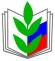 ПЕРЕЧЕНЬ ДОКУМЕНТОВ ДЛЯ ПОЛУЧЕНИЯ ЗАЙМАКопия паспорта  (1стр. +стр. с пропиской)Копия профсоюзного билетаКопия сберкнижки или реквизиты банкаАнкета Заявление на вступлениеЗаявление на займРекомендация комитета городской организации ПрофсоюзаХодатайство от первичной организацииЗаявление на удержание ОбязательствоСвидетельство ИНН Справка 2-НДФЛ за последние полгода Копия паспорта поручителя (1стр. +стр. с пропиской), поручителем может быть любой сотрудник образовательного учреждения, член Профсоюза (прикладывается копия профсоюзного билета), либо член семьи, имеющий прописку на территории Краснодарского края.  Председатель СГТО Профсоюза                                                 М.А. Агеева